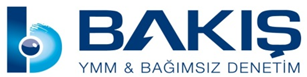 BAKIŞ YMM VE BAĞIMSIZ DENETİM A.Ş              YEMİNLİ MALİ MÜŞAVİR                     İLHAN ALKILIÇ 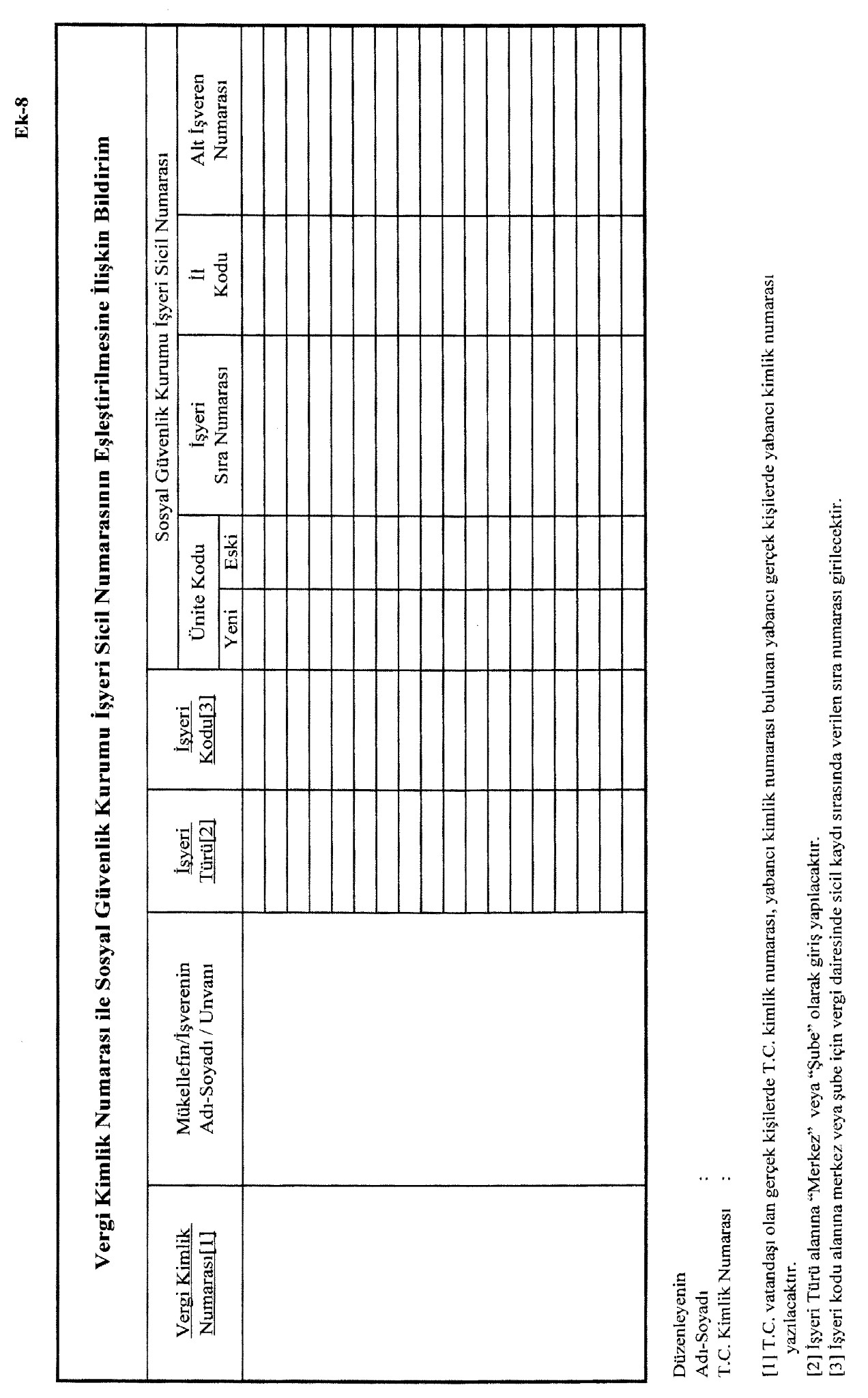 BAKIŞ MEVZUATBAKIŞ MEVZUATBAŞLIK MUHTASAR VE PRİM HİZMET BEYANNAMESİ GENEL TEBLİĞİ (SIRA NO: 1) YAYIMLANDISAYI 2017/36ÖZET Tebliğde  muhtasar beyanname ile aylık prim ve hizmet belgesinin birleştirilmesi uygulaması kapsamında MUHTASAR VE PRİM HİZMET BEYANNAMESİ  konusunda  düzenleme ve açıklamalar yapılmıştır.Maliye Bakanlığı (Gelir İdaresi Başkanlığı) tarafından çıkarılarak 18/02/2017 tarih ve 299983 sayılı Resmi Hazete’de yayımlanan MUHTASAR VE PRİM HİZMET BEYANNAMESİ GENEL TEBLİĞİ (SIRA NO: 1)’nde; vergi kanunlarına göre vergi dairesine verilmesi gereken “Muhtasar Beyanname” ile 31/5/2006 tarihli ve 5510 sayılı Sosyal Sigortalar ve Genel Sağlık Sigortası Kanununun 4 üncü maddesinin birinci fıkrasının (a) bendi kapsamında sigortalı sayılan kişileri bildirmekle yükümlü olanlar tarafından Sosyal Güvenlik Kurumuna verilmesi gereken “Aylık Prim ve Hizmet Belgesi”nin birleştirilmesi sonucunda oluşturulan “Muhtasar ve Prim Hizmet Beyannamesi”nin verilmesine ilişkin usul ve esaslar hakkında açıklamada bulunulmuştur.Yapılan düzenlemenin ana hatları aşağıdaki gibidir. Kırşehir’de pilot uygulama Uygulamaya  Kırşehir İlinde pilot uygulama olarak (Haziran ayında verilmesi gereken beyannameler dahil olmak üzere) 1 Haziran 2017 tarihinden itibaren başlanacaktır. 1 Ocak 2018 tarihinden itibaren Türkiye genelinde uygulamaya başlangıçKırşehir İli dışında kalan diğer mükellefler/işverenler için uygulama 1 Ocak 2018 tarihinden itibaren başlayacaktır.Beyanneminin verilme süresi Muhtasar ve Prim Hizmet Beyannamesi, ertesi ayın 23 üncü günü saat 23.59’a kadar yetkili vergi dairesine elektronik ortamda gönderilmelidir. Ayrı ayrı tahakkuk fişi düzenlenmesi Muhtasar ve Prim Hizmet Beyannamesi ile beyan edilen vergi kesintileri ile sigortalıların prime esas kazanç ve hizmet bilgileri için ayrı ayrı tahakkuk fişleri düzenlenecektir.Ayrı ayrı ödeme Muhtasar ve Prim Hizmet Beyannamesi ile beyan edilen vergi ve sigorta primleri ayrı ayrı tahakkuk ettirilecek ve bunların ödemeleri ilgili vergi kanunları ile 5510 sayılı Kanun hükümleri çerçevesinde yapılacaktır. Düzeltme beyannamesi verilmesi Daha önce verilmiş bulunan Muhtasar ve Prim Hizmet Beyannamesi veya beyannamelerindeki hata ve/veya eksikliklere ilişkin verilecek düzeltme beyannamelerinin, söz konusu dönemlere münhasır olarak verilen beyannamelerde yer alan bilgileri de kapsaması gerekmektedir.Beyannamenin verileceği yerBirden fazla vergi dairesinde gelir (stopaj) vergisi mükellefiyeti bulunanlar için sigortalıların prime esas kazanç ve hizmet bilgilerini içerecek şekilde verilecek olan Muhtasar ve Prim Hizmet Beyannamesinin verileceği yetkili vergi dairesi, çalışanların ücret ödemeleri üzerinden yapılan gelir vergisi kesintisinin beyan edileceği yer vergi dairesidir.Aracılık sözleşmelerinin değişmesi 340 Sıra No.lu Vergi Usul Kanunu Genel Tebliği ekinde yer alan Ek-3 “Elektronik Beyanname Aracılık ve Sorumluluk Sözleşmesi” ile Ek-4 “Elektronik Beyanname Aracılık Sözleşmesi” değiştirilmiştir.Mevcut kullanıcı kodu, parola ve şifreMaliye Bakanlığınca yapılan düzenlemeler kapsamında bu Tebliğin yürürlüğe girdiği tarihten önce elektronik ortamda beyanname gönderme aracılık yetkisi almış bulunan gerçek ve tüzel kişiler mevcut kullanıcı kodu, parola ve şifrelerini kullanmaya devam edeceklerdir.Geçerliliğini yitiren şifre Tebliğin yürürlüğe girdiği tarihe kadar 5510 sayılı Kanun uyarınca çalıştırdığı sigortalıların prime esas kazanç ve hizmet bilgilerini elektronik ortamda gönderen işverenler ile bildirge göndermek üzere aracılık yetkisi verilen gerçek ve tüzel kişiler 1/12018 tarihinden sonra verecekleri Muhtasar ve Prim Hizmet Beyannamesini Sosyal Güvenlik Kurumu tarafından verilmiş olan şifre ile gönderemeyeceklerdir.Ceza uygulaması Muhtasar ve Prim Hizmet Beyannamesine ilişkin fiillerin vergi kanunlarına göre vergi cezası kesilmesini gerektirmesi halinde 213 sayılı Kanun uyarınca vergi dairelerince, bu fiillerin 5510 sayılı Kanuna göre idari para cezası gerektirmesi halinde 5510 sayılı Kanun uyarınca sosyal güvenlik il müdürlüğü/sosyal güvenlik merkezi tarafından ayrı ayrı ceza kesilecektir.İşçi çalıştırmayan mükelleflerin durumu Muhtasar beyannamelerini üçer aylık dönemler halinde vermekle birlikte yanında işçi çalıştırmayan mükellefler ise yaptıkları ödemeleri veya tahakkuk ettirdikleri kârlar ve iratlar ile bunlardan kestikleri vergileri Muhtasar ve Prim Hizmet Beyannamesi ile önceden olduğu gibi üçer aylık dönemler halinde Ocak, Nisan, Temmuz ve Ekim aylarının 23 üncü günü akşamına kadar vermeye devam edeceklerdir.Bankalar ve aracı kurumlar Bankalar ve aracı kurumların 193 sayılı Kanunun geçici 67 nci maddesinin bir ve üç numaralı fıkraları kapsamında yaptıkları kesintileri beyan ettikleri “Muhtasar Beyanname (G.V.K. Geçici 67 nci Maddeye Göre Yapılan Tevkifatlar İçin)” bu Tebliğ hükümleri kapsamı dışındadır.31 Mart 2017 tarihine kadar  verilmesi gereken bildirimVergi Kimlik Numarası ile Sosyal Güvenlik Kurumu İşyeri Sicil Numarasının eşleştirilmesi amacıyla 18 Şubat 2017 tarihinden itibaren başlamak üzere bir defaya mahsus olmak üzere bu Tebliğ ekinde yer alan “Vergi Kimlik Numarası ile Sosyal Güvenlik Kurumu İşyeri Sicil Numarasının Eşleştirilmesine İlişkin Bildirim”i (Ek-8) elektronik ortamda gönderme zorunluluğu getirilmiştir.Tebliğ, aşağıdaki gibidir. Maliye Bakanlığı (Gelir İdaresi Başkanlığı) tarafından çıkarılarak 18/02/2017 tarih ve 299983 sayılı Resmi Hazete’de yayımlanan MUHTASAR VE PRİM HİZMET BEYANNAMESİ GENEL TEBLİĞİ (SIRA NO: 1)’nde; vergi kanunlarına göre vergi dairesine verilmesi gereken “Muhtasar Beyanname” ile 31/5/2006 tarihli ve 5510 sayılı Sosyal Sigortalar ve Genel Sağlık Sigortası Kanununun 4 üncü maddesinin birinci fıkrasının (a) bendi kapsamında sigortalı sayılan kişileri bildirmekle yükümlü olanlar tarafından Sosyal Güvenlik Kurumuna verilmesi gereken “Aylık Prim ve Hizmet Belgesi”nin birleştirilmesi sonucunda oluşturulan “Muhtasar ve Prim Hizmet Beyannamesi”nin verilmesine ilişkin usul ve esaslar hakkında açıklamada bulunulmuştur.Yapılan düzenlemenin ana hatları aşağıdaki gibidir. Kırşehir’de pilot uygulama Uygulamaya  Kırşehir İlinde pilot uygulama olarak (Haziran ayında verilmesi gereken beyannameler dahil olmak üzere) 1 Haziran 2017 tarihinden itibaren başlanacaktır. 1 Ocak 2018 tarihinden itibaren Türkiye genelinde uygulamaya başlangıçKırşehir İli dışında kalan diğer mükellefler/işverenler için uygulama 1 Ocak 2018 tarihinden itibaren başlayacaktır.Beyanneminin verilme süresi Muhtasar ve Prim Hizmet Beyannamesi, ertesi ayın 23 üncü günü saat 23.59’a kadar yetkili vergi dairesine elektronik ortamda gönderilmelidir. Ayrı ayrı tahakkuk fişi düzenlenmesi Muhtasar ve Prim Hizmet Beyannamesi ile beyan edilen vergi kesintileri ile sigortalıların prime esas kazanç ve hizmet bilgileri için ayrı ayrı tahakkuk fişleri düzenlenecektir.Ayrı ayrı ödeme Muhtasar ve Prim Hizmet Beyannamesi ile beyan edilen vergi ve sigorta primleri ayrı ayrı tahakkuk ettirilecek ve bunların ödemeleri ilgili vergi kanunları ile 5510 sayılı Kanun hükümleri çerçevesinde yapılacaktır. Düzeltme beyannamesi verilmesi Daha önce verilmiş bulunan Muhtasar ve Prim Hizmet Beyannamesi veya beyannamelerindeki hata ve/veya eksikliklere ilişkin verilecek düzeltme beyannamelerinin, söz konusu dönemlere münhasır olarak verilen beyannamelerde yer alan bilgileri de kapsaması gerekmektedir.Beyannamenin verileceği yerBirden fazla vergi dairesinde gelir (stopaj) vergisi mükellefiyeti bulunanlar için sigortalıların prime esas kazanç ve hizmet bilgilerini içerecek şekilde verilecek olan Muhtasar ve Prim Hizmet Beyannamesinin verileceği yetkili vergi dairesi, çalışanların ücret ödemeleri üzerinden yapılan gelir vergisi kesintisinin beyan edileceği yer vergi dairesidir.Aracılık sözleşmelerinin değişmesi 340 Sıra No.lu Vergi Usul Kanunu Genel Tebliği ekinde yer alan Ek-3 “Elektronik Beyanname Aracılık ve Sorumluluk Sözleşmesi” ile Ek-4 “Elektronik Beyanname Aracılık Sözleşmesi” değiştirilmiştir.Mevcut kullanıcı kodu, parola ve şifreMaliye Bakanlığınca yapılan düzenlemeler kapsamında bu Tebliğin yürürlüğe girdiği tarihten önce elektronik ortamda beyanname gönderme aracılık yetkisi almış bulunan gerçek ve tüzel kişiler mevcut kullanıcı kodu, parola ve şifrelerini kullanmaya devam edeceklerdir.Geçerliliğini yitiren şifre Tebliğin yürürlüğe girdiği tarihe kadar 5510 sayılı Kanun uyarınca çalıştırdığı sigortalıların prime esas kazanç ve hizmet bilgilerini elektronik ortamda gönderen işverenler ile bildirge göndermek üzere aracılık yetkisi verilen gerçek ve tüzel kişiler 1/12018 tarihinden sonra verecekleri Muhtasar ve Prim Hizmet Beyannamesini Sosyal Güvenlik Kurumu tarafından verilmiş olan şifre ile gönderemeyeceklerdir.Ceza uygulaması Muhtasar ve Prim Hizmet Beyannamesine ilişkin fiillerin vergi kanunlarına göre vergi cezası kesilmesini gerektirmesi halinde 213 sayılı Kanun uyarınca vergi dairelerince, bu fiillerin 5510 sayılı Kanuna göre idari para cezası gerektirmesi halinde 5510 sayılı Kanun uyarınca sosyal güvenlik il müdürlüğü/sosyal güvenlik merkezi tarafından ayrı ayrı ceza kesilecektir.İşçi çalıştırmayan mükelleflerin durumu Muhtasar beyannamelerini üçer aylık dönemler halinde vermekle birlikte yanında işçi çalıştırmayan mükellefler ise yaptıkları ödemeleri veya tahakkuk ettirdikleri kârlar ve iratlar ile bunlardan kestikleri vergileri Muhtasar ve Prim Hizmet Beyannamesi ile önceden olduğu gibi üçer aylık dönemler halinde Ocak, Nisan, Temmuz ve Ekim aylarının 23 üncü günü akşamına kadar vermeye devam edeceklerdir.Bankalar ve aracı kurumlar Bankalar ve aracı kurumların 193 sayılı Kanunun geçici 67 nci maddesinin bir ve üç numaralı fıkraları kapsamında yaptıkları kesintileri beyan ettikleri “Muhtasar Beyanname (G.V.K. Geçici 67 nci Maddeye Göre Yapılan Tevkifatlar İçin)” bu Tebliğ hükümleri kapsamı dışındadır.31 Mart 2017 tarihine kadar  verilmesi gereken bildirimVergi Kimlik Numarası ile Sosyal Güvenlik Kurumu İşyeri Sicil Numarasının eşleştirilmesi amacıyla 18 Şubat 2017 tarihinden itibaren başlamak üzere bir defaya mahsus olmak üzere bu Tebliğ ekinde yer alan “Vergi Kimlik Numarası ile Sosyal Güvenlik Kurumu İşyeri Sicil Numarasının Eşleştirilmesine İlişkin Bildirim”i (Ek-8) elektronik ortamda gönderme zorunluluğu getirilmiştir.Tebliğ, aşağıdaki gibidir. 